Задание: Наше тело (знакомство)1. Это Ваня и Таня.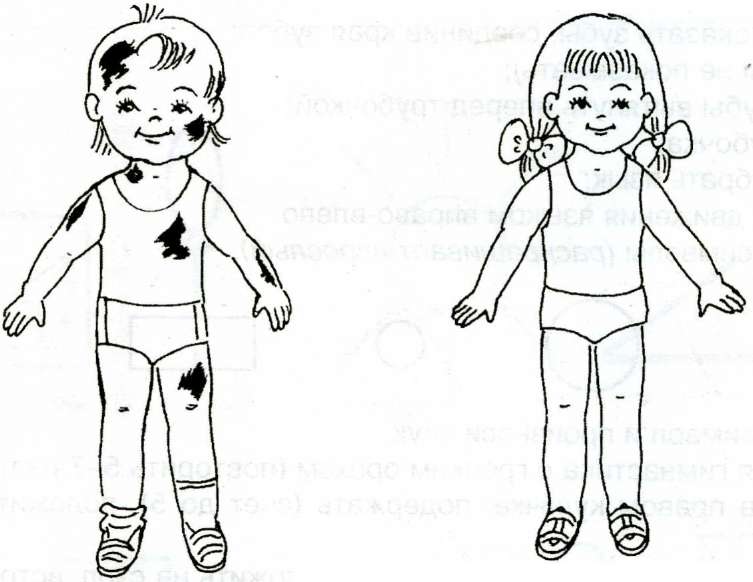 Ваня сильно испачкался - он грязный.Покажи и скажи, что у Вани грязное. (У Вани грязная голова. У Вани грязные волосы. У Вани грязные уши. У Вани грязная шея. У Вани грязный живот. У Вани грязная спина. У Вани грязные руки. У Вани грязные ноги.)Таня уже вымылась. Она чистая.Что у Тани чистое? (У Тани чистая голова. У Тани чистые волосы. И т.д.)Покажи и скажи: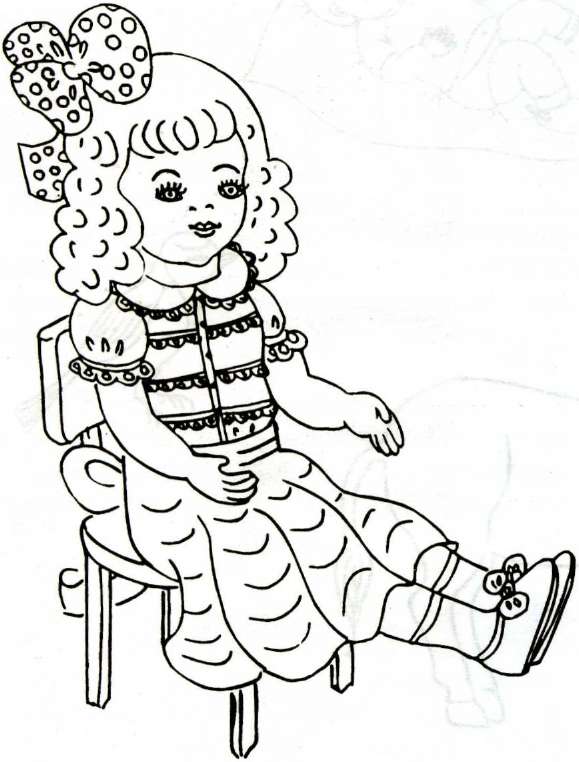 Где у куклы голова (шея, живот, спина, руки, ноги)?Где у куколки головка (шейка, животик, спинка, ручки, ножки)?Ответь:- Это у куклы что? (Это у куклы голова (шея, живот, спина, руки, ноги).)- Это у куколки что? (Это у куколки головка (шейка, животик, спинка, ручки, ножки).)   5. Назови части лица у куклы (лицо, глаза и т.д.).-     Это у куклы что? (Это у куклы лоб. И т.д.)6. Назови части лица у куколки (личико, глазки и т.д.).-     Это у куколки что? (Это у куколки лобик. И т.д.)